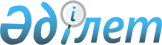 О внесении изменения и дополнений в постановление Правительства Республики Казахстан от 12 июля 2019 года № 501 "О мерах по реализации Указа Президента Республики Казахстан от 17 июня 2019 года № 24 "О мерах по дальнейшему совершенствованию системы государственного управления Республики Казахстан"Постановление Правительства Республики Казахстан от 30 ноября 2022 года № 965
      В соответствии с подпунктом 4) статьи 11 Закона Республики Казахстан "О государственном имуществе" Правительство Республики Казахстан ПОСТАНОВЛЯЕТ:
      1. Переименовать республиканское государственное учреждение "Межрегиональная инспекция связи Комитета телекоммуникаций Министерства цифрового развития, инноваций и аэрокосмической промышленности Республики Казахстан по городу Нур-Султан, Акмолинской, Карагандинской областям и области Ұлытау" в республиканское государственное учреждение "Межрегиональная инспекция связи Комитета телекоммуникаций Министерства цифрового развития, инноваций и аэрокосмической промышленности Республики Казахстан по городу Астане, Акмолинской, Карагандинской областям и области Ұлытау".
      2. Внести в постановление Правительства Республики Казахстан от 12 июля 2019 года № 501 "О мерах по реализации Указа Президента Республики Казахстан от 17 июня 2019 года № 24 "О мерах по дальнейшему совершенствованию системы государственного управления Республики Казахстан" следующие изменение и дополнения:
      в Положении о Министерстве цифрового развития, инноваций и аэрокосмической промышленности Республики Казахстан, утвержденном указанным постановлением:
      пункт 15:
      дополнить подпунктами 337-1) и 337-2) следующего содержания:
      "337-1) организация сопровождения информационной системы по приему и обработке обращений физических и юридических лиц;
      337-2) рассмотрение, анализ, мониторинг и выявление системных проблем, поднимаемых физическими и юридическими лицами в обращениях, запросах, предложениях, откликах и сообщениях, адресованных в Министерство и его ведомства, а также в подведомственные организации Министерства;";
      дополнить подпунктом 367-1) следующего содержания:
      "367-1) утверждение типовых требований по организации работы контакт-центров административных органов;";
      в перечне организаций, находящихся в ведении Министерства цифрового развития, инноваций и аэрокосмической промышленности Республики Казахстан и его ведомств:
      в пункте 3:
      в разделе "Республиканские государственные учреждения":
      подпункт 6) изложить в следующей редакции:
      "6) республиканское государственное учреждение "Межрегиональная инспекция связи Комитета телекоммуникаций Министерства цифрового развития, инноваций и аэрокосмической промышленности Республики Казахстан по городу Астане, Акмолинской, Карагандинской областям и области Ұлытау".".
      3. Настоящее постановление вводится в действие по истечении десяти календарных дней после дня его первого официального опубликования.
					© 2012. РГП на ПХВ «Институт законодательства и правовой информации Республики Казахстан» Министерства юстиции Республики Казахстан
				
      Премьер-МинистрРеспублики Казахстан 

А. Смаилов
